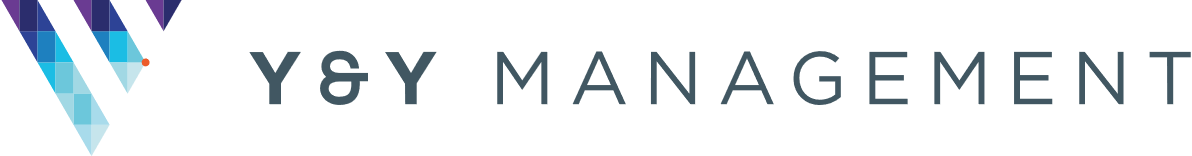 WEEKLY REPORT TO NOBEL HOUSEDate: Monday 6th September 2021Short summary from Aaron about what has happened this week, then report below:Update on the car park shutterS&S are the firm carrying out the repairs. They have now received the parts necessary to complete the repair which were being built to specific requirements. They have also been waiting for a date from the lift firm who will be fitting the new parts because of the weight of the actual shutter. Aaron at Y&Y has been advised by S&S that they are due to complete the project on the 10th of September. They are sorry that it hasn’t been repaired sooner, but this is the earliest time the parts and components to complete the repair were available.L5 Alarm System / Waking WatchComplete. All working.News from CAPITALCapital is in the process of providing us with a breakdown of costs between the ACM and NON ACM elements so the various projects required can move forward. Progress with Application to the BSFWe have met with the MHCLG and their relevant appointed surveyors from Faithful Gould who oversee the projects for them. We have been given instructions how to connect with the OPS system which allows us to generate a code which will then let us upload all the building information drawings etc to the system. This information will be sent off to Cushman and Wakefield who oversee the costs on the project for the MHCLG. This will take around three weeks after which we are likely to be able to get a decision on the ACM element, pre-tender support and support thereafter for the works.The process and liaison officers are the same for the next stage which is the non-ACM fund which we have all ready to progress once the portal becomes available to us for that element. Update on NHBC ClaimWe have chased the NHBC for an update on the claim put in and so far have received no response. Update on Hollybrook ClaimNothing further on this point. ACTIONS for next weekWe will continue to meet with the MHCLG 